２０１５　日本火山学会秋季大会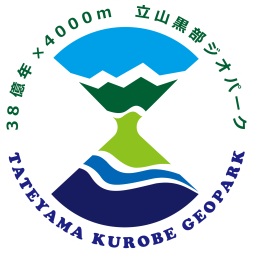 黒部川の峡谷（黒薙温泉）と扇状地（みずはくツアー2015）　申込用紙※１：保険加入のためご記入下さい。※２：つながりやすい番号をご記入下さい。（天候によるツアー中止などのご連絡のため）実施日：9月27日参加費：10,000円（交通費・昼食代・入浴料・旅行保険を含む）募集人数：20名　　　北陸新幹線黒部宇奈月温泉駅集合（10：18）・解散（17：25）備考：黒部渓谷トロッコ電車と貸切バスを用いて巡検を行います。見学地は、黒部渓谷、黒薙温泉（入浴予定、黒薙駅から徒歩約20分）、宇奈月変成岩、黒部扇状地、生地湧水群他を予定しています。問合せ先・申込先：一般社団法人立山黒部ジオパーク協会info@tatekuro.jp申込用紙に記入の上、info@tatekuro.jpへ添付でお送りください。氏名（ふりがな）　生年月日※１生年月日※１本人連絡先（電話番号）※２固定：携帯：緊急連絡先（続柄：　　　　）固定：携帯：緊急連絡先（続柄：　　　　）固定：携帯：メールアドレスメールアドレス住所　　　　　〒住所　　　　　〒住所　　　　　〒住所　　　　　〒